Profesionālās izglītības kompetences centrs.Kuldīgas tehnoloģiju un tūrisma tehnikums.Autotransporta nodaļaPriekšmets: AutoelektriķisPārbaudes darbsSagatavoja: Ēvalds Johansons 					Vārds __________      Uzvārds _______________Aprakstīt attēlā redzamo pieslēguma veidu, kādā auto mašīnā tas ievietots un kādas ir tā iespējas.2P+2P_________________________________________________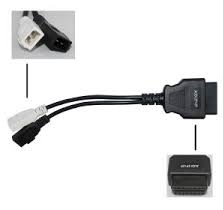 ______________________________________________________________________________________________________________________________________________________________________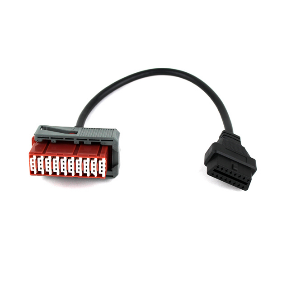 30P _________________________________________________________________________________________________________________________________________________________________________________________________________________2P __________________________________________________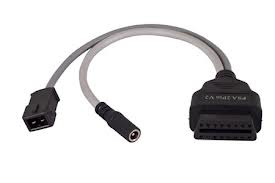 _______________________________________________________________________________________________________________________________________________________________38P ________________________________________________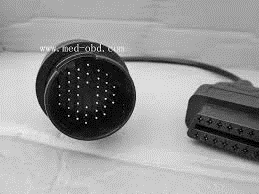 _______________________________________________________________________________________________________________________________________________________________20P ____________________________________________________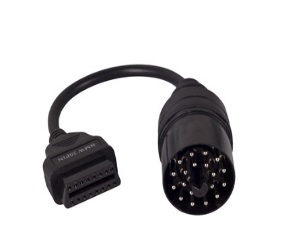 _______________________________________________________________________________________________________________________________________________________________
10P ___________________________________________________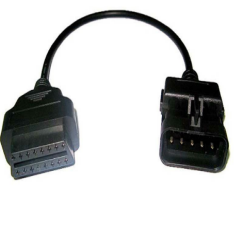 _______________________________________________________________________________________________________________________________________________________________

3P __________________________________________________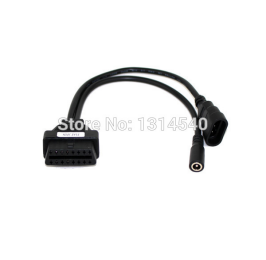 _______________________________________________________________________________________________________________________________________________________________